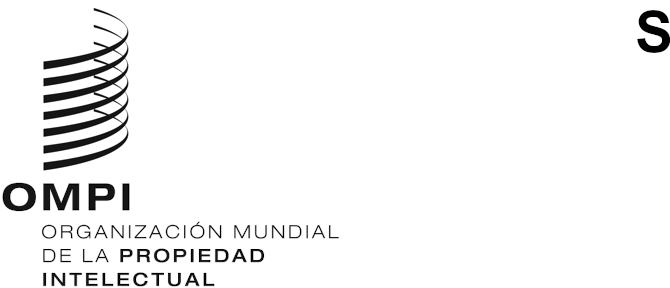 CDIP/31/1ORIGINAL: inglésfecha: 27 de noviembre de 2023Comité de Desarrollo y Propiedad Intelectual (CDIP)Trigésima primera sesiónGinebra, 27 de noviembre a 2 de diciembre de 2023ORDEN DEL DÍAaprobado por el ComitéApertura de la sesiónAprobación del orden del díaVéase el presente documento.Declaraciones generalesSupervisar, evaluar y examinar la aplicación de todas las recomendaciones de la Agenda para el Desarrollo y presentar informes de situación al respecto Informe de situación sobre la aplicación de las 45 recomendaciones de la Agenda para el DesarrolloVéase el documento CDIP/31/2.Informes de situación – Proyectos en curso de la Agenda para el DesarrolloVéase el documento CDIP/31/3.Informe relativo a la Conferencia Internacional sobre Propiedad Intelectual y Desarrollo: PI e Innovación para una Agricultura Sostenible (24 de abril de 2023)Véase el documento CDIP/31/4.Informe de finalización del proyecto sobre derecho de autor y distribución de contenidos en el entorno digital Véase el documento CDIP/31/6.Informe de evaluación del proyecto sobre derecho de autor y distribución de contenidos en el entorno digital Véase el documento CDIP/31/7.Informe de evaluación de impacto del proyecto sobre propiedad intelectual y desarrollo socioeconómicoVéase el documento CDIP/31/8.4.i)	Asistencia técnica de la OMPI en el ámbito de la cooperación para el desarrolloCompilación de temas propuestos por la Secretaría para futuros webinarios sobre asistencia técnicaVéase el documento CDIP/34/INF/5.Examen del programa de trabajo relativo a la aplicación de las recomendaciones adoptadasContinuación del debate sobre las recomendaciones adoptadas en el marco del examen independiente: propuesta actualizada de la Secretaría y contribuciones de los Estados Miembros Véase el documento CDIP/29/6.Proyecto sobre la colaboración en el ámbito de la PI y la innovación en sustento a la transferencia de tecnología y la introducción en el mercado de los productos de la investigación: propuesta de proyecto presentada por FilipinasVéase el documento CDIP/31/5.Proyecto sobre propiedad intelectual y aprovechamiento del potencial de las indicaciones geográficas no agrícolas para el empoderamiento de las comunidades locales y la preservación o la recuperación de las artes y tradiciones locales: propuesta de proyecto presentada por la IndiaVéase el documento CDIP/31/9.Proyecto de la propuesta de proyecto sobre derecho de autor y distribución de contenidos en el entorno digital, Fase II, presentada por el BrasilVéase el documento CDIP/31/10.Compilación de temas propuestos por los Estados miembros a fin de que sean examinados en el marco del punto del orden del día “Propiedad intelectual y desarrollo”Véase el documento CDIP/31/11 REV.Compilación de subtemas propuestos por los Estados miembros para la conferencia internacional sobre propiedad intelectual y desarrolloVéase el documento CDIP/31/12 REV.Resumen de la herramienta de la OMPI titulada “Aprovechar la creatividad, derecho de autor para profesionales de la industria de la animación: una herramienta de formación”Véase el documento CDIP/34/INF/2.Resumen de la herramienta de la OMPI sobre el papel de los derechos de propiedad intelectual en la industria de la moda: de la concepción a la comercializaciónVéase el documento CDIP/34/INF/3.Resumen de la herramienta de la OMPI sobre la construcción de una economía de la edición digital: oportunidades y marco de desarrolloVéase el documento CDIP/34/INF/4.Propiedad intelectual y desarrolloHacer frente al cambio climático: la PI ayuda a lograr los objetivos relativos al máximo de emisiones de carbono y a la neutralidad en las emisiones de carbonoLabor futuraResumen de la presidenciaClausura de la sesión[Fin del documento]